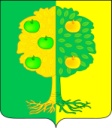 АДМИНИСТРАЦИЯ МИЧУРИНСКОГО СЕЛЬСКОГО ПОСЕЛЕНИЯ                                               ДИНСКОГО РАЙОНА                                 ПОСТАНОВЛЕНИЕ    от  19.06.2014                                                                        № 127поселок АгрономОб утверждении положения о порядке проведения общественных слушаний по вопросам установления публичных сервитутов      Руководствуясь статьей 23 Земельного кодекса Российской Федерации, статьей 6 Закона Краснодарского края от 05.11.2002 № 532-КЗ «Об основах регулирования земельных отношений в Краснодарском крае»                                    п о с т а н о в л я ю:                1.Утвердить Положение  о порядке проведения общественных слушаний по вопросам установления публичных сервитутов (приложение № 1).                2. Утвердить состав комиссии по проведению общественных слушаний по вопросам установления публичных сервитутов (приложение № 2).              3.    Общему отделу (Исакова) обеспечить размещение  настоящего постановления в информационно-телекоммуникационной сети                                      « Интернет» и  на официальном сайте администрации Мичуринского сельского поселения муниципального образования Динской район и провести его обнародование.       4. Контроль за выполнением настоящего постановления  оставляю за собой.       5. Постановление вступает в силу со дня его обнародования.Глава  Мичуринского сельского поселения                                     В.Ю.Иванов                                                                                                                                             Приложение № 1                                                   к постановлению   администрации Мичуринского сельского поселения         от __________ г. № ______ПОЛОЖЕНИЕО ПОРЯДКЕ ПРОВЕДЕНИЯ ОБЩЕСТВЕННЫХ СЛУШАНИЙ ПО ВОПРОСАМУСТАНОВЛЕНИЯ ПУБЛИЧНЫХ СЕРВИТУТОВ1. Основные положения1.1. Настоящее Положение разработано в соответствии с требованиями Земельного кодекса Российской Федерации, Гражданского кодекса РФ и регулирует порядок проведения общественных слушаний по установлению публичных сервитутов на земельный участок (земельные участки) в случаях, если это необходимо для обеспечения интересов местного самоуправления или местного населения на территории Мичуринского сельского поселения.1.2. Инициаторами установления публичного сервитута могут быть заинтересованные граждане, юридические лица, органы государственной власти Краснодарского края и органы местного самоуправления.       1.3.Участниками общественных слушаний могут быть: - правообладатель (правообладатели) земельного участка (земельных участков), в отношении которого (которых) предполагается установить публичный сервитут; - правообладатели земельных участков, имеющих общие границы с земельным участком, в отношении которого устанавливается публичный сервитут; - правообладатели объектов недвижимости и (или) объектов капитального строительства, расположенных на земельных участках, в отношении которых предполагается установление публичного сервитута, или имеющих общие границы с земельными участками, применительно к которым устанавливается публичный сервитут; - эксперты, которые в установленном порядке внесли в письменной форме свои рекомендации по вопросам слушаний; - заинтересованные жители соответствующей территории, представители общественных объединений, политических партий, органов государственной власти Краснодарского края, средств массовой информации и другие лица.       1.4. До сведения правообладателей земельных участков, которые предлагается обременить публичным сервитутом, информация о проведении общественных слушаний доводится в индивидуальном порядке путем направления уведомления о проведении общественных слушаний.1.5. При проведении общественных слушаний всем заинтересованным лицам должны быть обеспечены равные возможности для выражения своего мнения.2. Цели установления публичных сервитутов2.1. Публичные сервитуты могут устанавливаться для:- прохода или проезда через земельный участок, в том числе в целях обеспечения свободного доступа граждан к водному объекту общего пользования и его береговой полосе; -использования земельного участка в целях ремонта коммунальных, инженерных, электрических и других линий и сетей, а также объектов транспортной инфраструктуры;- размещения на земельном участке межевых и геодезических знаков и подъездов к ним;- проведения дренажных работ на земельном участке;- забора (изъятия) водных ресурсов из водных объектов и водопоя; прогона сельскохозяйственных животных через земельный участок;- сенокошения, выпаса сельскохозяйственных животных в установленном порядке на земельных участках в сроки, продолжительность которых соответствует местным условиям и обычаям;- использования земельного участка в целях охоты и рыболовства;- временного пользования земельным участком в целях проведения изыскательских, исследовательских и других работ.-прокладки и эксплуатации линий электропередачи, связи и трубопроводов, обеспечения водоснабжения и мелиорации, а также других нужд собственника недвижимого имущества, которые не могут быть обеспечены без установления сервитута.3. Сфера распространения публичного сервитута в интересах местного самоуправления или местного населенияПубличными сервитутами могут быть обременены:-земельные участки;-части земельных участков, в том числе подземные сооружения;-здания, сооружения и другое недвижимое имущество, ограниченное пользование которым необходимо вне связи с пользованием земельным участком.4. Порядок проведения общественных слушаний для установленияпубличных сервитутов и порядок их прекращения4.1. Для принятия администрацией Мичуринского сельского поселения решения о проведении общественных слушаний заинтересованное лицо (лица) обращается с заявлением об установлении публичного сервитута в администрацию Мичуринского сельского поселения. В заявлении указываются цели установления, содержание и срок действия сервитута, обоснование необходимости его установления, сведения о правообладателях земельных участков, которые предлагается обременить сервитутом, а также круг лиц, в интересах которых устанавливается сервитут.          4.2. Администрация Мичуринского сельского поселения рассматривает заявление заинтересованного лица об установлении публичного сервитута при наличии кадастровых паспортов земельных участков, а также схемы расположения земельных участков, предполагаемых для обременения сервитутом, на кадастровом плане территории или кадастровой выписке о земельном участке с обозначенными зонами действия планируемого публичного сервитута, назначает проведение общественных слушаний об установлении сервитута или направляет мотивированный отказ заявителю.         4.3. Общественные слушания по вопросам установления публичных сервитутов назначаются постановлением администрации Мичуринского  сельского поселения. Указанный муниципальный нормативный правовой акт администрации Мичуринского сельского поселения подлежит опубликованию в средствах массовой информации,  перечень которых утверждается высшим исполнительным органом государственной власти Краснодарского края, не менее чем за 30 дней до проведения указанных слушаний, и подлежит размещению на официальном сайте администрации Мичуринского сельского поселения в сети Интернет. Опубликованию в средствах массовой информации подлежит информация о времени и месте проведения общественных слушаний, о земельных участках, в отношении которых предполагается установить публичный сервитут, о правообладателях земельных участков, о цели, содержании и сроке установления публичного сервитута, схема расположения земельных участков, предполагаемых для обременения сервитутом, на кадастровом плане территории или кадастровой выписке о земельном участке с обозначенными зонами действия планируемого публичного сервитута, а также адрес официального сайта администрации Мичуринского сельского поселения в информационно-телекоммуникационной сети "Интернет", на котором размещена полная информация о подготовке и проведении слушаний.           4.4. В тексте муниципального нормативного правового акта администрации Мичуринского сельского поселения указываются:-перечень вопросов, выносимых на обсуждение общественных слушаний;-дата, время и место проведения слушаний;-место и время ознакомления с материалами по установлению публичных сервитутов;    -сведения о необходимости опубликования объявления о проведении общественных слушаний в средствах массовой информации;- срок предоставления замечаний и предложений от лиц, чьи интересы затрагиваются при установлении публичных сервитутов.4.5. Правообладатели земельных участков, которые предлагается обременить публичным сервитутом, имеют право письменно изложить свою позицию в отношении установления публичного сервитута.      4.6. Участие в общественных слушаниях по установлению публичного сервитута носит добровольный характер.       4.7. Участники общественных слушаний проходят регистрацию непосредственно в день проведения общественных слушаний.        4.8. На общественных слушаниях принимается решение о необходимости и целесообразности установления публичного сервитута с учетом зоны его действия, цели, содержания и срока его установления.5. Процедура проведения общественных слушанийпо установлению публичного сервитута5.1. Органом, уполномоченным на проведение общественных слушаний по установлению публичного сервитута, является комиссия по проведению общественных слушаний по установлению публичных сервитутов (далее - Комиссия) в количестве 5 человек.5.2. Возглавляет комиссию председатель, в его отсутствие-заместитель;       5.3. Состав Комиссии определяется постановлением администрации Мичуринского сельского поселения (приложение № 2).5.4. Председатель Комиссии открывает слушания, оглашает тему слушаний, определяет время выступления участников слушаний, знакомит участников слушаний с материалами, объявляет замечания, предложения, поступившие от лиц, чьи интересы при установлении публичного сервитута могут быть затронуты.5.5. Секретарь комиссии ведет протокол общественных слушаний, в котором указываются дата и место их проведения, число участников общественных слушаний, содержание их выступлений, результаты голосования и принятые решения. К протоколу прилагаются списки участников общественных слушаний.5.6. Протокол общественных слушаний составляется в двух экземплярах и подписывается председательствующим и секретарем общественных слушаний.5.7. Решения принимаются простым большинством голосов от числа зарегистрированных участников общественных слушаний.5.8. Протокол общественных слушаний в течение трех рабочих дней представляется главе Мичуринского сельского поселения. 5.9. Информация о результатах общественных слушаний подлежит опубликованию  в средствах массовой информации и подлежит размещению на официальном сайте администрации Мичуринского сельского поселения в сети Интернет.5.10. Результаты общественных слушаний носят рекомендательный характер для администрации Мичуринского сельского поселения при установлении публичного сервитута.5.11. По результатам общественных слушаний издается постановление администрации Мичуринского сельского поселения.                                                                        Приложение № 2                                                                                  к постановлению администрации                                                                                                                                                                           Мичуринского сельского                                                                                   поселения                                                                                           от __________ г. № _____Составкомиссии по проведению общественных слушаний по вопросам установления публичных сервитутов1. РябковСтанислав Сергеевич              -председатель комиссии                                                   начальник отдела ЖКХ, ГО и ЧС                                                   Мичуринского сельского поселения2.  Киселев                            -   заместитель председателя комиссииАлександр Николаевич            специалист 1 категории отдела ЖКХ, ГО и                                                                          ЧС Мичуринского сельского поселения3. Киселева                             -секретарь комиссииВера Леонидовна                     главный специалист отдела ЖКХ, ГО и ЧС                                                   Мичуринского сельского поселенияЧлены комиссии:Ивченко                                   -главный инженер МООО « Мичуринское Евгений Александрович          ЖКХ»Девольд                                   -депутат Совета Мичуринского сельскогоОльга Павловна                       поселения (по согласованию)